Formulář pro reklamaci, vrácení a výměnu zboží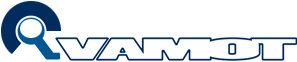 Vamot, s.r.o. 	 IČ: 27838757 Budišovská 908 	773 565 051749 01 Vítkov 	info@vamot.cz Kontaktní údajeVyplňte, prosím, hůlkovým písmem Vaše kontaktní údaje. Pomůže nám to rychleji vyřešit Vaši výměnu nebo vrácení. Vaše jméno a příjmení:.....................................................................................................................( shodné se jménem v objednávce) Číslo faktury nebo objednávky:.....................................................................................................Adresa:................................................................................................................................................Telefon:...............................................................................................................................................

Bankovní účet:………………………………………………………………………………………………………………………….
 Reklamace zboží Před odesláním zakoupeného zboží na reklamaci nás, prosím, kontaktujte. Předběžně se můžeme domluvit na dalším postupu i řešení. Název nebo kód vráceného zboží: 	.................................................................................................... (název i kód najdete ve faktuře) Jednoduchý popis závady:................................................................................................................ .............................................................................................................................................................. 
Vrácení zboží Chci uplatnit záruku na vrácení peněz do 14 dnů, na zboží a zároveň potvrzuji, že vrácené zboží je zcela nové, nepoužívané a schopné prodeje. Název a případné sériové číslo produktu: 	..................................................................................... (název i sériové číslo najdete ve faktuře) 
Peníze, prosím, zašlete zpět na účet číslo:...................................................... /.............................. 
Výměna zboží
Před odesláním zakoupeného zboží na výměnu nás, prosím, kontaktujte. Předběžně se můžeme domluvit na dalším postupu i řešení. 
Kód vráceného zboží: ……………………………………………………………………………………………………

Kód objednaného zboží:…………………………………………………………………………………………

Zboží odešlete na adresu: VAMOT s.r.o. Budišovská 908 
749 01 VítkovO průběhu zpracování Vašeho požadavku se můžete informovat: Email: info@vamot.cz Pracovní doba: po-pá 08:00 – 16:00 Dodatečné informace: Peníze na Váš účet budou zaslány nejpozději do 14 dní ode dne obdržení zásilky. Podmínky vrácení: Zboží je možné vrátit do 14 dnů (od převzetí zásilky) bez udání důvodu. Zboží by mělo být vráceno kompletní, v původním stavu, nejlépe v originálním obalu, nemělo by jevit známky opotřebení a používání. V opačném případě je možné vrácenou částku adekvátně ponížit. Se zbožím by měl být na email info@vamot.cz zaslán vyplněný formulář pro vrácení zboží a doklad o koupi. Zboží zaslané na dobírku nebude přijato! Náklady spojené s vrácením zboží nese výlučně kupující. Dne: …......................................... 	Podpis: …................................................................... 